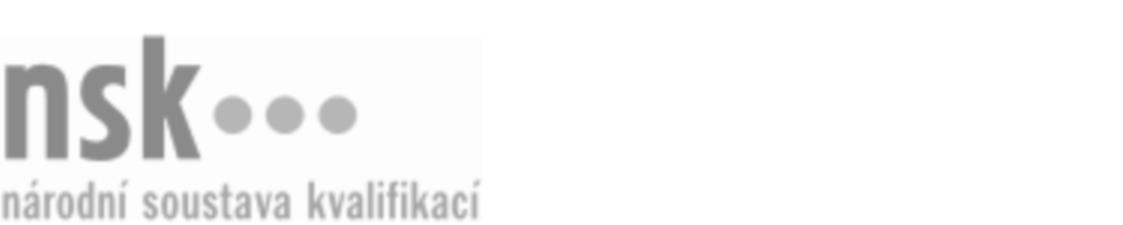 Kvalifikační standardKvalifikační standardKvalifikační standardKvalifikační standardKvalifikační standardKvalifikační standardKvalifikační standardKvalifikační standardOdborný referent / odborná referentka pro bezpečnost přepravy (kód: 37-064-M) Odborný referent / odborná referentka pro bezpečnost přepravy (kód: 37-064-M) Odborný referent / odborná referentka pro bezpečnost přepravy (kód: 37-064-M) Odborný referent / odborná referentka pro bezpečnost přepravy (kód: 37-064-M) Odborný referent / odborná referentka pro bezpečnost přepravy (kód: 37-064-M) Odborný referent / odborná referentka pro bezpečnost přepravy (kód: 37-064-M) Odborný referent / odborná referentka pro bezpečnost přepravy (kód: 37-064-M) Autorizující orgán:Ministerstvo průmyslu a obchoduMinisterstvo průmyslu a obchoduMinisterstvo průmyslu a obchoduMinisterstvo průmyslu a obchoduMinisterstvo průmyslu a obchoduMinisterstvo průmyslu a obchoduMinisterstvo průmyslu a obchoduMinisterstvo průmyslu a obchoduMinisterstvo průmyslu a obchoduMinisterstvo průmyslu a obchoduMinisterstvo průmyslu a obchoduMinisterstvo průmyslu a obchoduSkupina oborů:Doprava a spoje (kód: 37)Doprava a spoje (kód: 37)Doprava a spoje (kód: 37)Doprava a spoje (kód: 37)Doprava a spoje (kód: 37)Doprava a spoje (kód: 37)Týká se povolání:Logistik disponentLogistik disponentLogistik disponentLogistik disponentLogistik disponentLogistik disponentLogistik disponentLogistik disponentLogistik disponentLogistik disponentLogistik disponentLogistik disponentKvalifikační úroveň NSK - EQF:444444Odborná způsobilostOdborná způsobilostOdborná způsobilostOdborná způsobilostOdborná způsobilostOdborná způsobilostOdborná způsobilostNázevNázevNázevNázevNázevÚroveňÚroveňOrientace v úlohách a úkolech mezinárodního zasílatelstvíOrientace v úlohách a úkolech mezinárodního zasílatelstvíOrientace v úlohách a úkolech mezinárodního zasílatelstvíOrientace v úlohách a úkolech mezinárodního zasílatelstvíOrientace v úlohách a úkolech mezinárodního zasílatelství44Výběr vhodných druhů dopravy a jejich vzájemné optimalizaceVýběr vhodných druhů dopravy a jejich vzájemné optimalizaceVýběr vhodných druhů dopravy a jejich vzájemné optimalizaceVýběr vhodných druhů dopravy a jejich vzájemné optimalizaceVýběr vhodných druhů dopravy a jejich vzájemné optimalizace44Orientace v pravidlech a mezinárodních úmluvách o přepravě nebezpečného zboží, při přepravě nadrozměrných zásilek a přeprav za zvláštních podmínek v jednotlivých dopravních módechOrientace v pravidlech a mezinárodních úmluvách o přepravě nebezpečného zboží, při přepravě nadrozměrných zásilek a přeprav za zvláštních podmínek v jednotlivých dopravních módechOrientace v pravidlech a mezinárodních úmluvách o přepravě nebezpečného zboží, při přepravě nadrozměrných zásilek a přeprav za zvláštních podmínek v jednotlivých dopravních módechOrientace v pravidlech a mezinárodních úmluvách o přepravě nebezpečného zboží, při přepravě nadrozměrných zásilek a přeprav za zvláštních podmínek v jednotlivých dopravních módechOrientace v pravidlech a mezinárodních úmluvách o přepravě nebezpečného zboží, při přepravě nadrozměrných zásilek a přeprav za zvláštních podmínek v jednotlivých dopravních módech44Klasifikace a značení nebezpečného zboží, nadrozměrných zásilek a přeprav za zvláštních podmínekKlasifikace a značení nebezpečného zboží, nadrozměrných zásilek a přeprav za zvláštních podmínekKlasifikace a značení nebezpečného zboží, nadrozměrných zásilek a přeprav za zvláštních podmínekKlasifikace a značení nebezpečného zboží, nadrozměrných zásilek a přeprav za zvláštních podmínekKlasifikace a značení nebezpečného zboží, nadrozměrných zásilek a přeprav za zvláštních podmínek44Orientace v bezpečnostních programech v dopravních a logistických řetězcíchOrientace v bezpečnostních programech v dopravních a logistických řetězcíchOrientace v bezpečnostních programech v dopravních a logistických řetězcíchOrientace v bezpečnostních programech v dopravních a logistických řetězcíchOrientace v bezpečnostních programech v dopravních a logistických řetězcích44Sjednávání přepravy nebezpečného zboží a nadrozměrných zásilek a přeprav za zvláštních podmínekSjednávání přepravy nebezpečného zboží a nadrozměrných zásilek a přeprav za zvláštních podmínekSjednávání přepravy nebezpečného zboží a nadrozměrných zásilek a přeprav za zvláštních podmínekSjednávání přepravy nebezpečného zboží a nadrozměrných zásilek a přeprav za zvláštních podmínekSjednávání přepravy nebezpečného zboží a nadrozměrných zásilek a přeprav za zvláštních podmínek44Odborný referent / odborná referentka pro bezpečnost přepravy,  28.03.2024 23:52:19Odborný referent / odborná referentka pro bezpečnost přepravy,  28.03.2024 23:52:19Odborný referent / odborná referentka pro bezpečnost přepravy,  28.03.2024 23:52:19Odborný referent / odborná referentka pro bezpečnost přepravy,  28.03.2024 23:52:19Strana 1 z 2Strana 1 z 2Kvalifikační standardKvalifikační standardKvalifikační standardKvalifikační standardKvalifikační standardKvalifikační standardKvalifikační standardKvalifikační standardPlatnost standarduPlatnost standarduPlatnost standarduPlatnost standarduPlatnost standarduPlatnost standarduPlatnost standarduStandard je platný od: 21.10.2022Standard je platný od: 21.10.2022Standard je platný od: 21.10.2022Standard je platný od: 21.10.2022Standard je platný od: 21.10.2022Standard je platný od: 21.10.2022Standard je platný od: 21.10.2022Odborný referent / odborná referentka pro bezpečnost přepravy,  28.03.2024 23:52:19Odborný referent / odborná referentka pro bezpečnost přepravy,  28.03.2024 23:52:19Odborný referent / odborná referentka pro bezpečnost přepravy,  28.03.2024 23:52:19Odborný referent / odborná referentka pro bezpečnost přepravy,  28.03.2024 23:52:19Strana 2 z 2Strana 2 z 2